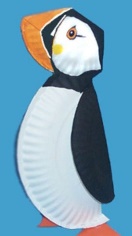 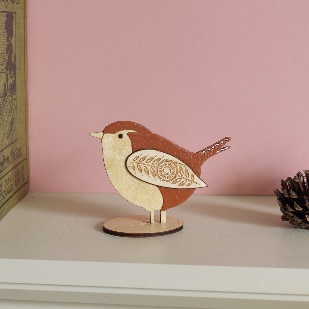 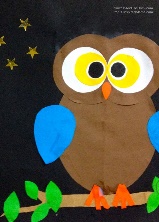 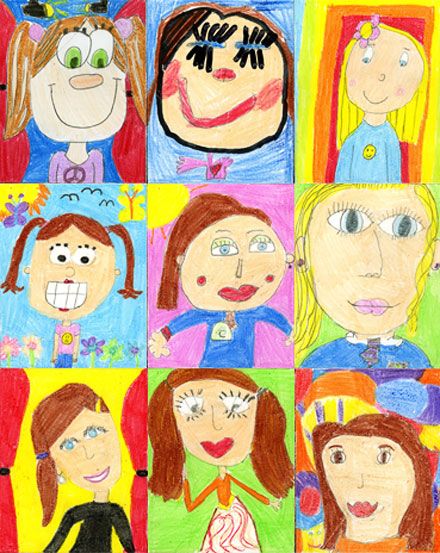 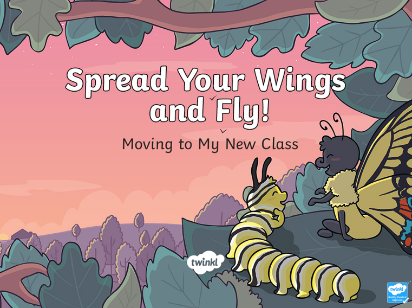 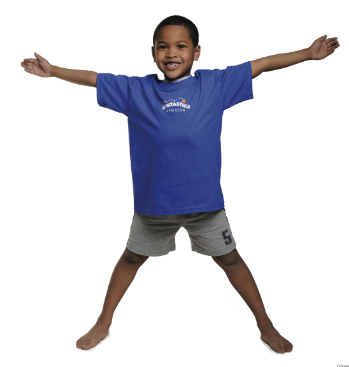 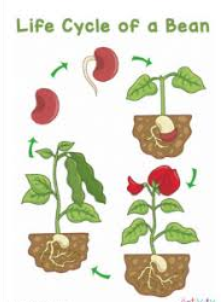 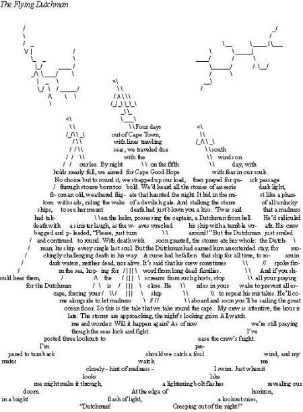 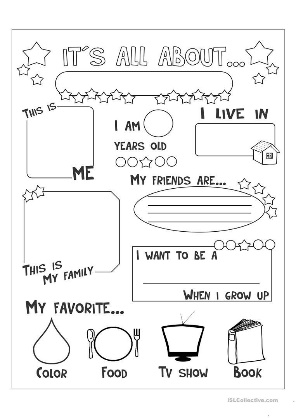 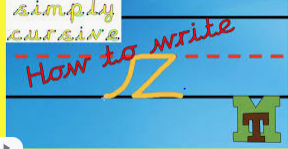 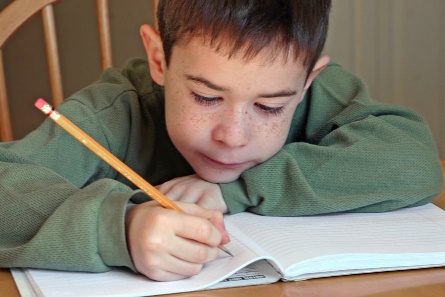 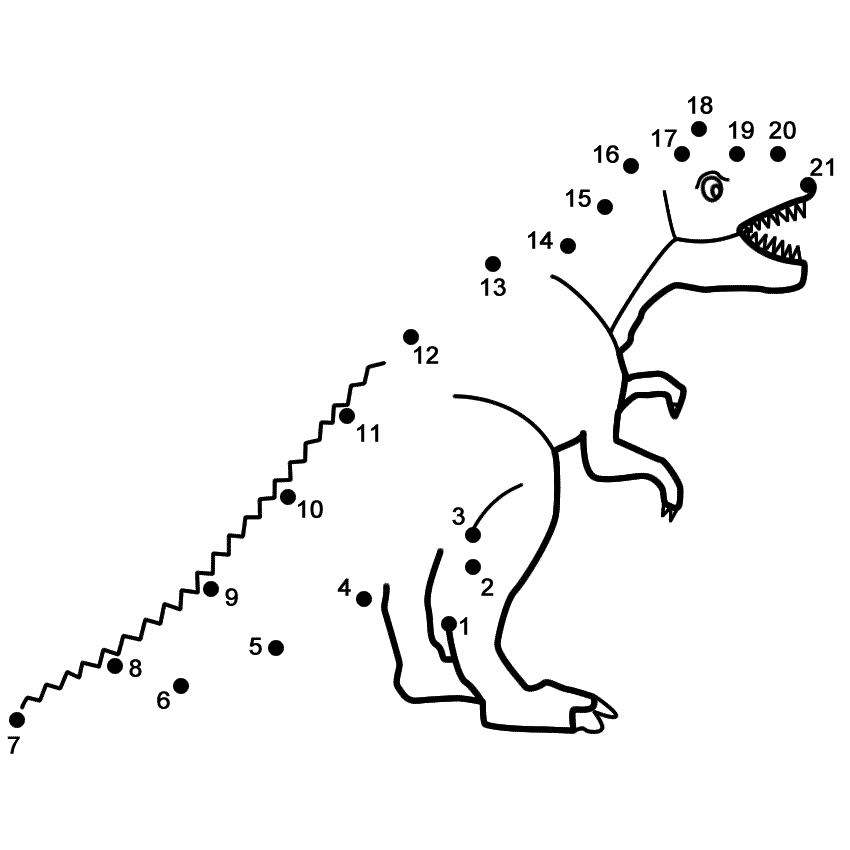 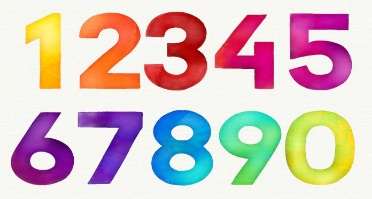 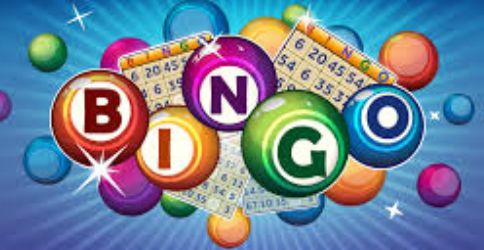 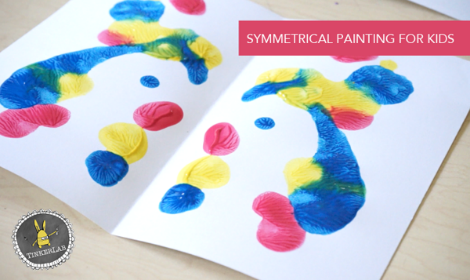 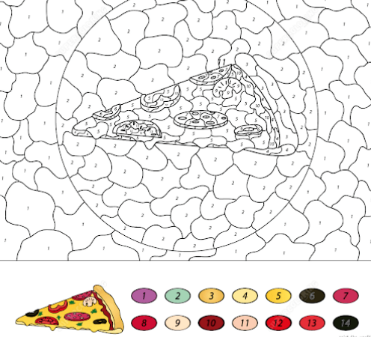 Maths ChallengesLiteracy ChallengesWOW ChallengesLesson 1Make your own colour by number picture. Draw a picture or print out a colouring sheet and then write numbers 1-5 on each section. Then you can choose a colour for each number and have a try at completing your own colour by numbers! Lesson 1 Write a letter to your new teacher.You can ask them any questions that you have about moving into year 1. If you take a picture of your work, your parents can email it to your new teacher via the class email so they can see your lovely writing!Make your own bird craft for your new class. Do you need to make an owl, a puffin or a wren? You can use whichever materials you like to make your bird. Maybe you can even take a photograph of it and email it to your new teacher to show them?Lesson 2Drawing or painting/printing symmetrical pictures. If you are using paint, you can fold a piece of paper in half and paint half of a butterfly on one side. Then fold your paper in half and the paint will stick to the other side. Open it up to reveal your symmetrical picture!Lesson 2Draw a picture of all of your favourite things. Think about your favourite colour, food, toy, song, film and even best friend! You could also send this to your new teacher so they can learn all about you! Draw your own self portrait.At the very start of the year, you all drew your own self portrait- these will be coming home to you with all of your work soon. Can you draw another self-portrait now (just your head, neck and shoulders) on an A4 piece of paper so you can compare it to your first one? I bet you have gotten so much better at drawing this year!Lesson 3Play Bingo! Can your whole family play together? Choose 6 numbers between 0 and 20 and write them down. Then, the bingo caller will say aloud random numbers between 0 and 20. The first person to have all of their numbers chosen is the winner!Lesson 3Life cycle of a plant. The children at school have been planting beans and watching them grow. Can you draw the lifecycle of your favourite plant? You could use the internet with a grown up to help you. Cody the caterpillar powerpoint.Download the cody the caterpillar power point from the school website and read through it with a grown up. It is all about moving to a new class, just like you will be doing when you move into year 1. Lesson 4Make your own dot-to-dot picture. 
First, draw or print off a simple outline picture. Then, put a new piece of paper over the top of your picture. Find a starting place and write the number 0. Follow the line until it changes direction. Where it changes, write the number 1. Keep going all around your outline, every time the line changes direction write the next number all the way around until you are back to the beginning!  Lesson 4Write your own shape poem. We have been learning all about pirates. Can you write some sentences about pirates? A shape poem is written in the shape of something! Draw or print off an outline of a pirate ship and write your shape poem inside the ship or around the outside edge of the ship!Change!Run around or jog on the spot. When your grownup says a number you have to stop running and do the action that matches that number. As soon as you have done it, carry on running!Touch the floor with your right handTouch the floor with your left handJump as high as you canFreeze for 3 secondsChange directionLesson 5Go on a number hunt around your house or outside. Write down every number you can find! When you have finished you could count how many times you saw each number! Which number was the most popular?Practice your Russell writing for the letter ‘z’.Can you write these words using your cursive writing? zip, zig zag, zoo, jazz, fizz, buzzing, Buzz, zoomingZak zoomed to the zoo and saw a zippy zebra.TABATA- Remember each one is 4 minutes long and then you get a rest of 4 minutes before starting the next one. 20 seconds of down ups followed by 10 seconds rest, (complete this 8 times)20 seconds of leg raises followed by 10 seconds rest, (complete this 8 times)20 seconds of shoulder taps followed by 10 seconds rest, (complete this 8 times)